UNIVERSITY OF NAMIBIA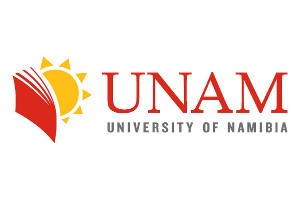 CENTRE FOR OPEN, DISTANCE AND E-LEARNINGAMENDMENT OF PROGRAMMES AND ADDITIONS OF COURSESSurname:……………………………………………………………………….………………………………………………First names: ……………………………………………………………………………………………...............................Programme:……………………………………………………………………………………………………………………Postal Address: …………………………………………Email address: ………………………………………..Tel Number: ………………… Cell Number: ………………… Fax Number……………………………………..Addition of Courses:Signature:………………………………………………….. Date: ………………………………………………………..Approved: ………………………………………………… Date: …………………………………………………………Student number: 